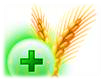 Государственное учреждение«ГЛАВНАЯ ГОСУДАРСТВЕННАЯ ИНСПЕКЦИЯ ПО СЕМЕНОВОДСТВУ, КАРАНТИНУ И ЗАЩИТЕ РАСТЕНИЙ»Сигнализационное сообщение № 21от 29 ИЮНЯ 2015 г.ВНИМАНИЕ, СТЕБЛЕВОЙ КУКУРУЗНЫЙ МОТЫЛЕК!!!Бабочка размером 26-32 мм, передние крылья самца буровато-коричневый с широкой светлой зубчатой полосой вдоль наружного края и темным пятном у середины переднего края; у самки передние крылья светлее, чем у самца, бело-желтые или светло-коричневые. Гусеница  длинной до 25 мм, серо-желтая с темной полосой вдоль спины. Куколка длинной до 20 мм, вначале желтоватая, затем светло-коричневая или бурая.Зимуют гусеницы в стеблях поврежденных растений, в середине мая – начале июня окукливаются.  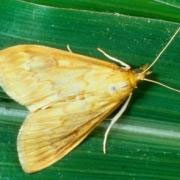 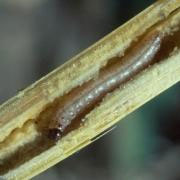 Лёт бабочек растянут. В местах, где развивается одно поколение, вылет происходит в июне-июле, а где два - в мае-июне. Днем находятся в местах с густым травостоем. После дополнительного питания нектаром самки откладывают яйца (по 10-15, максимально до 100 яиц в кладке) на нижнюю сторону листьев, а сверху самка заливает их быстро застывающими выделениями придаточных половых желез. Средняя плодовитость стеблевого мотылька колеблется в пределах 250-350 яиц на 1 самку. Эмбриональное  развитие  длится от 3 до 14 дней в зависимости от температуры и влажности.	Отродившиеся гусеницы сразу стремятся попасть внутрь растительных тканей: проникают за влагалища, внедряются в черешки листьев, стебли, повреждают метелки кукурузы, заползают в обертку початков, повреждая их. При низкой влажности воздуха гусеницы I возраста массово погибают. В стеблях гусеницы выгрызают ходы и полости с открывающимися наружу отверстиями. На кукурузе гусеницы легко перемещаются с одних частей растения на другие или с одного растения на другое. Поврежденные стебли кукурузы обламываются или усыхают, снижается урожай семян, растения поражаются грибными заболеваниями.При достижении экономического порога вредоносности, необходимо провести обработку посевов кукурузы одним из зарегистрированных инсектицидов в соответствии с регламентами «Государственного реестра средств защиты растений (пестицидов) и удобрений, разрешенных к применению на территории Республики Беларусь».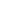 *Применение пестицидов проводить в строгом соответствии с действующими правилами охраны труда и техники безопасности.Заместитель начальникаинспекции по защите растений                                                                                      Л.И. ЯницкаяПулинович 2882379